INFORMACION PRESUPUESTARIA POR DEPENDENCIA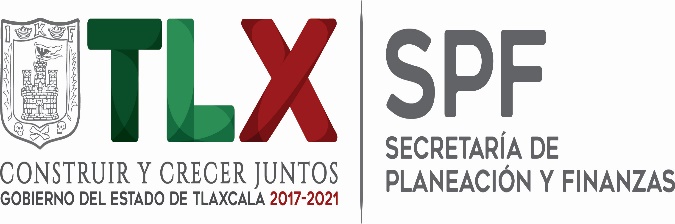 DEPENDENCIA O ENTIDADDEPENDENCIA O ENTIDAD14/0E   SECRETARIA DE EDUCACION PUBLICA14/0E   SECRETARIA DE EDUCACION PUBLICA14/0E   SECRETARIA DE EDUCACION PUBLICA14/0E   SECRETARIA DE EDUCACION PUBLICA14/0E   SECRETARIA DE EDUCACION PUBLICAPARTIDACONCEPTOAPROBADOMODIFICADODEVENGADOPAGADOEJERCIDOPRIMER TRIMESTRESEGUNDO TRIMESTRETERCER TRIMESTRE1000SERVICIOS PERSONALES1131SUELDOS A FUNCIONARIOS625,000.00625,000.00496,348.99496,348.99496,348.99165,419.43165,091.39165,838.171132SUELDOS AL PERSONAL5,450,000.005,450,000.005,428,387.815,428,387.815,428,387.811,755,137.091,876,333.261,796,917.461133SUELDOS A TRABAJADORES29,600,000.0029,708,283.1629,708,283.1629,708,283.1629,708,283.169,489,853.7810,330,152.459,888,276.931134SUELDOS INTERINOS400,000.00400,000.00318,149.17318,149.17318,149.17126,460.67152,679.4939,009.011135SUELDOS AL MAGISTERIO221,500,000.00222,881,897.13211,167,716.09211,167,716.09211,167,716.0967,961,917.2673,585,033.9069,620,764.931211HONORARIOS ASIMILABLES A SALARIOS10,800,000.0010,800,000.009,748,792.179,748,792.179,748,792.173,171,384.893,304,578.833,272,828.451221SUELDOS AL PERSONAL EVENTUAL90,000.005,496,041.045,496,041.045,496,041.045,496,041.041,854,042.202,782,441.10859,557.741222ADICIONES AL SUELDO DEL PERSONAL EVENTUAL1,410,000.001,507,247.801,136,681.361,136,681.361,136,681.36285,455.07621,792.73229,433.561311PRIMA QUINQUENAL AL PERSONAL4,500.004,500.001,323.001,323.001,323.00441.00441.00441.001312PRIMA QUINQUENAL A TRABAJADORES259,000.00259,000.00225,322.00225,322.00225,322.0075,501.5074,868.5074,952.001313PRIMA QUINQUENAL AL MAGISTERIO900,000.00913,815.41913,815.41913,815.41913,815.41302,904.84302,873.96308,036.611321PRIMA VACACIONAL A FUNCIONARIOS26,000.0027,068.0127,068.0127,068.0127,068.0127,068.010.000.001322PRIMA VACACIONAL AL PERSONAL155,000.00164,207.64164,207.64164,207.64164,207.64158,314.965,892.680.001323PRIMA VACACIONAL A TRABAJADORES1,000,000.001,000,000.00989,561.92989,561.92989,561.92952,735.9636,825.960.001324PRIMA VACACIONAL AL MAGISTERIO3,850,000.004,057,341.584,057,341.584,057,341.584,057,341.583,889,229.56165,609.212,502.811325PRIMA VACACIONAL AL PERSONAL EVENTUAL6,000.006,000.000.000.000.000.000.000.001326GRATIFICACIÓN FIN DE AÑO FUNCIONARIOS180,000.00180,000.000.000.000.000.000.000.001327GRATIFICACIÓN FIN DE AÑO AL PERSONAL1,620,000.001,620,000.004,310.894,310.894,310.890.000.004,310.891328GRATIFICACIÓN FIN DE AÑO A TRABAJADORES3,510,000.003,510,000.0011,493.4511,493.4511,493.450.005,268.026,225.431329GRATIFICACIÓN FIN DE AÑO A MAGISTERIO23,850,000.0021,287,167.8976,297.6676,297.6676,297.661,072.3355,062.1720,163.161341COMPENSACIONES Y OTRAS PRESTACIONES A FUNCIONARIOS820,000.00848,967.9243,967.9243,967.9243,967.9243,967.920.000.001342COMPENSACIONES AL PERSONAL10,400,000.005,254,966.57851,300.48851,300.48851,300.48285,260.16285,260.16280,780.161343COMPENSACIONES A TRABAJADORES9,340,000.009,340,000.001,455,978.001,455,978.001,455,978.00533,271.00540,746.00381,961.001344COMPENSACIONES A MAGISTERIO37,518,219.0014,698,212.90302,098.93302,098.93302,098.93100,390.78109,354.5692,353.591347BONO DE ACTUACIÓN A TRABAJADORES9,000.009,000.000.000.000.000.000.000.001348COMPLEMENTO A FUNCIONARIOS DEL SECTOR EDUCATIVO64,000.0064,000.0047,232.0047,232.0047,232.0015,744.0015,744.0015,744.001349COMPLEMENTO AL PERSONAL DEL SECTOR EDUCATIVO1,920,000.001,920,000.001,809,267.821,809,267.821,809,267.82584,608.36623,747.70600,911.76134A.COMPLEMENTO A TRABAJADORES DEL SECTOR EDUCATIVO11,250,000.0011,250,000.0010,731,025.0910,731,025.0910,731,025.093,432,110.583,729,747.373,569,167.14134B.COMPLEMENTO A INTERINOS DEL SECTOR EDUCATIVO66,000.0069,070.0347,943.5447,943.5447,943.5420,109.0319,490.408,344.11134C.COMPLEMENTO A MAGISTERIO82,300,000.0075,378,383.0473,642,360.8473,642,360.8473,642,360.8423,845,000.1725,430,449.4524,366,911.221441CUOTAS SEGURO DE VIDA A FUNCIONARIOS60,000.0060,000.0060,000.0060,000.0060,000.000.0060,000.000.001442CUOTAS SEGURO DE VIDA AL PERSONAL270,000.00270,000.00270,000.00270,000.00270,000.000.00270,000.000.001443CUOTAS SEGURO DE VIDA A TRABAJADORES1,500,000.001,500,000.001,500,000.001,500,000.001,500,000.000.001,500,000.000.001444CUOTAS DE SEGURO DE VIDA AL MAGISTERIO6,000,000.006,000,000.004,268,647.114,268,647.114,268,647.110.004,268,647.110.001532JUBILACIÓN A TRABAJADORES180,000.00180,000.0030,000.0030,000.0030,000.000.0030,000.000.001533JUBILACIÓN A MAGISTERIO180,000.00210,000.00210,000.00210,000.00210,000.000.0030,000.00180,000.00154F.PRESTACIONES CONTRACTUALES A FUNCIONARIOS DEL SECTOR EDUCATIVO454,000.00469,172.42456,446.48456,446.48456,446.48116,205.20178,536.10161,705.18154G.PRESTACIONES CONTRACTUALES AL PERSONAL DEL SECTOR EDUCATIVO1,460,000.002,187,525.562,157,314.882,157,314.882,157,314.88417,689.02916,838.86822,787.00154H.PRESTACIONES CONTRACTUALES A TRABAJADORES DEL SECTOR EDUCATIVO10,385,000.0012,482,981.0312,204,569.1412,204,569.1412,204,569.142,286,881.685,147,505.474,770,181.99154I.PRESTACIONES CONTRACTUALES A INTERINOS DEL SECTOR EDUCATIVO9,000.009,000.002,591.432,591.432,591.431,087.001,052.65451.78154J.PRESTACIONES CONTRACTUALES A MAGISTERIO96,500,000.0098,371,937.1488,141,465.5988,141,465.5988,141,465.5915,407,784.2551,464,152.8921,269,528.45154K.SERVICIO MÉDICO A FUNCIONARIOS135,000.00135,000.0026,386.6726,386.6726,386.678,251.4515,578.832,556.39154L.SERVICIO MEDICO AL PERSONAL1,960,000.001,960,000.001,948,864.971,948,864.971,948,864.97459,639.08853,863.15635,362.74154M.SERVICIO MÉDICO A TRABAJADORES13,500,000.0013,500,000.0012,753,195.9812,753,195.9812,753,195.982,979,830.355,576,419.574,196,946.06154N.SERVICIO MÉDICO MAGISTERIO45,000,000.0045,000,000.0044,962,615.4444,962,615.4444,962,615.4410,021,753.1119,958,122.7714,982,739.561591CUOTAS DESPENSA A FUNCIONARIOS11,700.0011,700.007,980.307,980.307,980.302,660.102,660.102,660.101592CUOTAS DESPENSA AL PERSONAL297,000.00297,000.00233,598.60233,598.60233,598.6076,453.5079,683.6077,461.501593CUOTAS DESPENSA A TRABAJADORES4,400,000.004,400,000.003,856,025.803,856,025.803,856,025.801,425,396.001,481,560.80949,069.001594CUOTAS DESPENSA INTERINOS8,600.009,392.559,392.559,392.559,392.553,965.003,790.751,636.801595CUOTAS DESPENSA AL MAGISTERIO10,800,000.0010,800,000.008,601,761.748,601,761.748,601,761.743,463,740.073,489,257.671,648,764.001599PERCEPCIÓN COMPLEMENTARIA FUNCIONARIOS445,000.00445,000.00286,824.59286,824.59286,824.5995,608.3195,608.1495,608.14159A.PERCEPCIÓN COMPLEMENTARIA EMPLEADOS240,000.00240,000.0036,000.0036,000.0036,000.0012,000.0012,000.0012,000.00159B.OTRAS PERCEPCIONES A FUNCIONARIOS0.0052,966.5252,966.5252,966.5252,966.524,535.2725,709.3322,721.92159C.OTRAS PERCEPCIONES AL PERSONAL0.00476,632.75476,632.75476,632.75476,632.7590,432.38195,975.66190,224.71159D.OTRAS PERCEPCIONES A TRABAJADORES125,000.0020,773,555.9620,773,555.9620,773,555.9620,773,555.964,491,980.8111,687,065.244,594,509.91159E.OTRAS PERCEPCIONES A INTERINOS0.0041,225.9041,225.9041,225.9041,225.9010,377.5421,770.269,078.10159F.APORTACIÓN A PENSIONES DE FUNCIONARIOS110,500.00110,500.0089,286.4189,286.4189,286.4131,512.8726,260.7031,512.84159G.APORTACIÓN A PENSIONES DEL PERSONAL935,000.00935,000.00927,482.50927,482.50927,482.50317,210.06284,358.86325,913.58159H.APORTACIÓN A PENSIONES POR TRABAJADORES5,543,000.005,543,000.005,327,418.385,327,418.385,327,418.381,803,857.101,645,731.761,877,829.52159I.APORTACIÓN A PENSIONES POR MAGISTERIO32,360,000.0036,067,999.0536,067,999.0536,067,999.0536,067,999.0512,263,151.3311,134,148.5512,670,699.17159S.BONO FUNCIONARIOS DEL SECTOR EDUCATIVO0.002,720.002,720.002,720.002,720.000.000.002,720.00159T.BONO AL PERSONAL DEL SECTOR EDUCATIVO45,000.0062,080.0062,080.0062,080.0062,080.000.000.0062,080.00159U.BONO A TRABAJADORES DEL SECTOR EDUCATIVO75,000.00576,960.00576,960.00576,960.00576,960.000.000.00576,960.00159V.BONO MAGISTERIO650,000.00650,000.0028,080.0028,080.0028,080.000.000.0028,080.00159W.VIATICOS MAGISTERIO750,000.00750,000.00678,775.77678,775.77678,775.77138,783.15269,996.31269,996.311713ESTÍMULOS AL MAGISTERIO2,845,000.002,845,000.002,457,584.732,457,584.732,457,584.73824,668.54828,361.56804,554.63TOTAL 1000  SERVICIOS PERSONALES TOTAL 1000  SERVICIOS PERSONALES 696,156,519.00696,156,519.00608,488,765.21608,488,765.21608,488,765.21175,832,853.72245,774,140.98186,881,770.512000MATERIALES Y SUMINISTROS2111MATERIALES, ÚTILES Y EQUIPOS MENORES DE OFICINA690,000.00735,882.93407,826.34407,826.34407,826.340.009,998.50397,827.842121MATERIALES Y ÚTILES DE IMPRESIÓN Y REPRODUCCIÓN30,000.0030,000.0019,866.7419,866.7419,866.740.009,995.729,871.022141MATERIALES, ÚTILES Y EQUIPOS MENORES DE TECNOLOGÍAS DE LA INFORMACIÓN Y COMUNICACIONES845,000.00984,250.71354,741.05354,741.05354,741.050.0010,000.00344,741.052151MATERIAL IMPRESO E INFORMACIÓN DIGITAL34,000.0033,870.0026,673.0026,673.0026,673.000.0015,120.0011,553.002161MATERIAL DE LIMPIEZA100,000.00149,079.6047,262.9647,262.9647,262.960.009,993.8737,269.092171MATERIALES Y ÚTILES DE ENSEÑANZA20,000.0019,976.3919,976.1719,976.1719,976.170.009,976.399,999.782211PRODUCTOS ALIMENTICIOS PARA PERSONAS147,000.00150,427.80136,895.00136,895.00136,895.000.0010,000.00126,895.002461MATERIAL ELÉCTRICO Y ELECTRÓNICO12,500.0014,694.794,999.994,999.994,999.990.004,999.990.002531MEDICINAS Y PRODUCTOS FARMACÉUTICOS4,000.004,000.003,972.123,972.123,972.120.001,999.061,973.062541MATERIALES, ACCESORIOS Y SUMINISTROS MÉDICOS2,000.001,999.99999.99999.99999.990.00999.990.002561FIBRAS SINTÉTICAS, HULES, PLÁSTICOS Y DERIVADOS0.0034,831.000.000.000.000.000.000.002611COMBUSTIBLES, LUBRICANTES Y ADITIVOS243,000.00246,000.00208,002.88208,002.88208,002.8856,490.6753,532.6897,979.532721PRENDAS DE SEGURIDAD Y PROTECCIÓN PERSONAL14,000.0013,999.676,999.676,999.676,999.670.006,999.670.002911HERRAMIENTAS MENORES17,500.0017,500.008,480.598,480.598,480.590.000.008,480.592921REFACCIONES Y ACCESORIOS MENORES DE EDIFICIOS12,000.0011,998.128,998.128,998.128,998.120.008,998.120.002941REFACCIONES Y ACCESORIOS MENORES DE EQUIPO DE CÓMPUTO Y TECNOLOGÍAS DE LA INFORMACIÓN18,000.0042,234.5515,149.6015,149.6015,149.600.008,990.006,159.602961REFACCIONES Y ACCESORIOS MENORES DE EQUIPO DE TRANSPORTE0.006,750.046,750.046,750.046,750.040.006,750.040.002991REFACCIONES Y OTROS ACCESORIOS MENORES DE OTROS BIENES MUEBLES0.001,466.670.000.000.000.000.000.00TOTAL 2000 MATERIALES Y SUMINISTROSTOTAL 2000 MATERIALES Y SUMINISTROS2,189,000.002,498,962.261,277,594.261,277,594.261,277,594.2656,490.67168,354.031,052,749.563000SERVICIOS GENERALES3111ENERGÍA ELÉCTRICA93,000.0093,000.0045,947.0045,947.0045,947.0010,658.0016,307.0018,982.003131AGUA38,000.000.000.000.000.000.000.000.003141TELEFONÍA TRADICIONAL36,000.0036,000.0016,272.3616,272.3616,272.364,248.276,275.065,749.033171SERVICIOS DE ACCESO DE INTERNET, REDES Y PROCESAMIENTO DE INFORMACIÓN27,000.0027,000.0015,042.9615,042.9615,042.963,760.745,641.115,641.113341SERVICIOS DE CAPACITACIÓN0.008,204,356.038,192,176.038,192,176.038,192,176.030.003,849,509.724,342,666.313431SERVICIOS DE RECAUDACIÓN, TRASLADO Y CUSTODIA DE VALORES500.00534.80238.38238.38238.38104.4069.6064.383451SEGURO DE BIENES PATRIMONIALES60,000.0060,000.000.000.000.000.000.000.003481COMISIONES POR VENTAS2,700.002,700.001,024.661,024.661,024.66275.44275.69473.533511CONSERVACIÓN Y MANTENIMIENTO MENOR DE INMUEBLES49,000.0049,000.0038,043.3638,043.3638,043.360.003,869.7634,173.603521INSTALACIÓN, REPARACIÓN Y MANTENIMIENTO DE MOBILIARIO Y EQUIPO DE ADMINISTRACIÓN, EDUCACIONAL Y RECREATIVO35,000.0035,000.0021,489.0021,489.0021,489.000.000.0021,489.003531INSTALACIÓN, REPARACIÓN Y MANTENIMIENTO DE EQUIPO DE CÓMPUTO Y TECNOLOGÍA DE LA INFORMACIÓN50,000.0050,000.0029,929.4529,929.4529,929.450.000.0029,929.453551REPARACIÓN Y MANTENIMIENTO DE EQUIPO DE TRANSPORTE50,000.0050,969.9619,385.7519,385.7519,385.750.0013,385.756,000.003571INSTALACIÓN, REPARACIÓN Y MANTENIMIENTO DE MAQUINARIA, OTROS EQUIPOS Y HERRAMIENTA30,000.0030,000.0019,859.2019,859.2019,859.200.000.0019,859.203591SERVICIOS DE JARDINERÍA Y FUMIGACIÓN14,000.0014,000.0010,208.0010,208.0010,208.000.000.0010,208.003711PASAJES AÉREOS0.0060,947.2960,807.8560,807.8560,807.850.000.0060,807.853721PASAJES TERRESTRES0.006,000.00707.00707.00707.000.00347.00360.003751VIÁTICOS EN EL PAÍS100,000.005,053.00827.00827.00827.000.00827.000.003821GASTOS DE ORDEN SOCIAL Y CULTURAL2,035,000.002,145,048.221,654,409.781,654,409.781,654,409.780.00542,027.751,112,382.033921IMPUESTOS Y DERECHOS6,000.006,983.735,192.735,192.735,192.730.003,983.731,209.00TOTAL 3000  SERVICIOS GENERALESTOTAL 3000  SERVICIOS GENERALES2,626,200.0010,876,593.0310,131,560.5110,131,560.5110,131,560.5119,046.854,442,519.175,669,994.494000TRANSFERENCIAS, ASIGNACIONES, SUBSIDIOS Y OTRAS AYUDAS4111ASIGNACIONES PRESUPUESTARIAS AL PODER EJECUTIVO85,755,000.0064,281,324.6244,624,290.3144,624,290.3144,624,290.319,080,652.065,919,347.9429,624,290.31TOTAL 4000 TRANSFERENCIAS, ASIGNACIONES, SUBSIDIOS Y OTRAS AYUDASTOTAL 4000 TRANSFERENCIAS, ASIGNACIONES, SUBSIDIOS Y OTRAS AYUDAS85,755,000.0064,281,324.6244,624,290.3144,624,290.3144,624,290.319,080,652.065,919,347.9429,624,290.315000BIENES MUEBLES, INMUEBLES E INTANGIBLES5151EQUIPO DE CÓMPUTO Y DE TECNOLOGÍAS DE LA INFORMACIÓN0.0032,886.0032,886.0032,886.0032,886.000.000.0032,886.005411VEHÍCULOS Y EQUIPO TERRESTRE0.00154,600.000.000.000.000.000.000.00TOTAL 5000 BIENES MUEBLES, INMUEBLES E INTANGIBLESTOTAL 5000 BIENES MUEBLES, INMUEBLES E INTANGIBLES0.00187,486.0032,886.0032,886.0032,886.000.000.0032,886.00TOTAL SECRETARIA DE EDUCACION PUBLICATOTAL SECRETARIA DE EDUCACION PUBLICA786,726,719.00774,000,884.91664,555,096.29664,555,096.29664,555,096.29184,989,043.30256,304,362.12223,261,690.87